Projektskizze 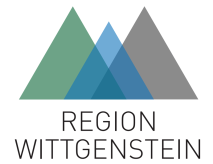 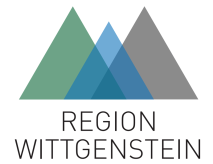 Zur Vorlage einer Projektidee im Rahmen der LEADER-Förderung 
bei der LAG Wittgenstein in der Förderperiode 2014 - 2022Vorschlag  von:Institution:___________________________________________________________________Name: ______________________________________________________________________Ort:_________________________________________________________________________Telefon:_____________________________________________________________________ Email:_______________________________________________________________________Wir/ich werde/n voraussichtlich  Projektträger/-inWir/ich bringe/n die Idee ein, Projektträger/-in sollte werden: _______________________________________________________________________________________________________________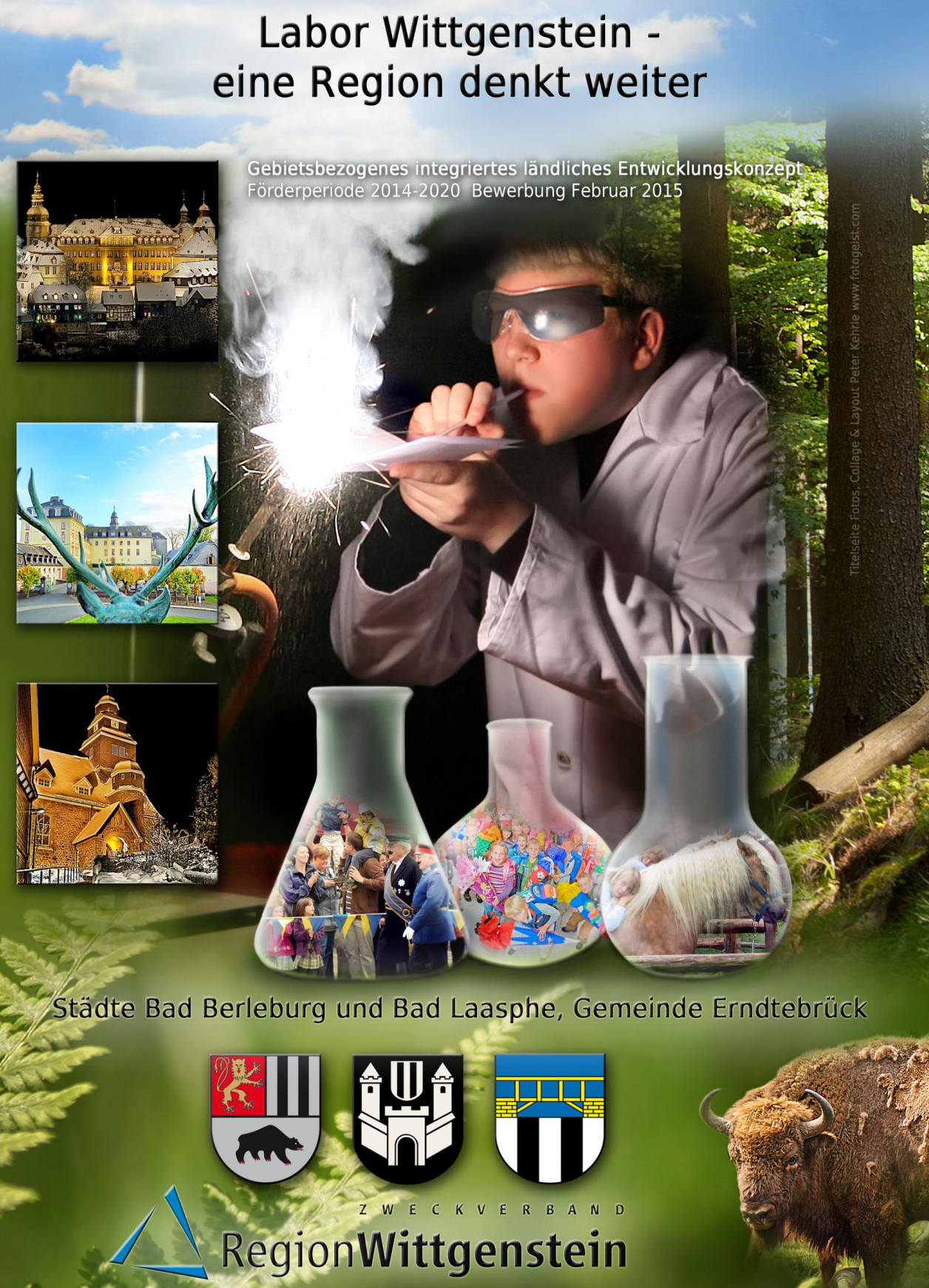 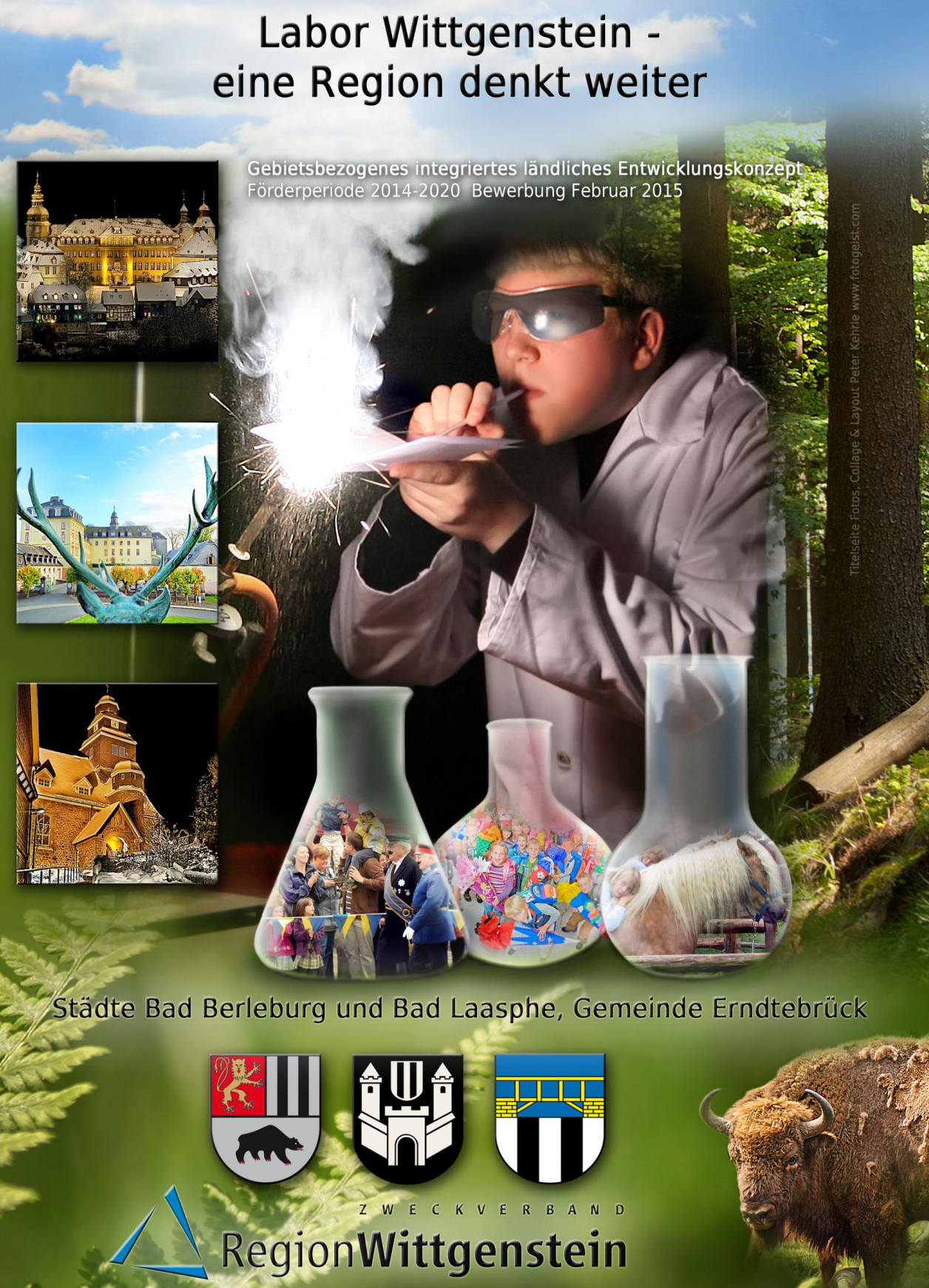       Das Projekt passt in das Handlungsfeld:bitte ein „X“ in das entsprechende Feld setzenVersorgung und Integration –eine Region die alle mitnimmt Zusammen leben in Dorf und Stadt –eine Region die Willkommenskultur neu lebtNaturtourismus, Freizeit und Naturerleben –
eine Region die Einzigartiges bietet Klimaschutz und nachhaltige Energienutzung – eine Region die ideenreich lokale Wertschöpfung betreibtErgänzende Unterlagen (z.B. Photos, Abbildungen) bitte separat beifügenInhalt des Projekts:Stellen Sie hier auch die Besonderheit des Projektes dar (Innovativer Ansatz, Laborcharakter)____________________________________________________________________________Standort:____________________________________________________________________________Träger/-in des Projekts bzw. Initiator/-in:____________________________________________________________________________Wesentliche Arbeitsschritte zur Umsetzungbitte auch darstellen, wie das zu fördernde Projekt nach der Realisierung dauerhaft betrieben werden soll (Zuständigkeit, Wirtschaftlichkeit, etc.)____________________________________________________________________________Begünstigte / Nutzer nach Umsetzung des Projektes____________________________________________________________________________Messbarkeit der Zielerfüllung des ProjektsFinanzierung des Eigenanteils i.H.v. 35%  ist gesichertEigenanteil ist noch nicht gesichert, Gespräche mit potentiellen Unterstützern werden geführtEigenanteil ist noch nicht gesichert, es besteht noch grundsätzlicher BeratungsbedarfStartpunkt:Dauer:___________________________________________________________________Ort, Datum							Unterschrift Projekt- Arbeitstitel:Bezug zur LEADER - Entwicklungsstrategie der Region Wittgenstein:Kurze ProjektbeschreibungKosten des ProjektsProjektkostenErläuterung€BaukostenPersonalkostenSachkostenFremdleistungenweitereGesamtprojektkosten:Gesamtausgaben €Gesamtausgaben des Projekts (brutto)Nicht zuwendungsfähige Ausgaben (z.B. Einnahmen, Gebühren, erstattungsfähige MwSt.)Gesamtzuwendungsfähige AusgabenZuschuss LEADER 65%Eigen- und Drittmittel (von): Zeitplanung des ProjektsAnmerkungen/Anregungen: